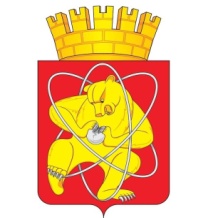 Муниципальное образование «Закрытое административно – территориальное образование Железногорск Красноярского края»СОВЕТ ДЕПУТАТОВ  ЗАТО  г.ЖЕЛЕЗНОГОРСК РЕШЕНИЕ                       26 апреля 2018                                                                                                                  33-130Рг.ЖелезногорскО внесении изменений и дополнений в Устав муниципального образования «Закрытое административно-территориальное образование Железногорск Красноярского края»В целях приведения Устава муниципального образования «Закрытое административно-территориальное образование Железногорск Красноярского края» в соответствие с изменениями законодательства Российской Федерации и Красноярского края, руководствуясь частью 3 статьи 44 Федерального закона от 06.10.2003 № 131-ФЗ «Об общих принципах организации местного самоуправления в Российской Федерации», пунктом 1 части 1 статьи 28 Устава ЗАТО Железногорск, Совет депутатовРЕШИЛ:1. Внести в Устав муниципального образования «Закрытое административно-территориальное образование Железногорск Красноярского края» (далее – Устав ЗАТО Железногорск) следующие изменения и дополнения:1.1. Часть 1 статьи 7 Устава ЗАТО Железногорск дополнить пунктом 4.1. следующего содержания:«4.1.) осуществление в ценовых зонах теплоснабжения муниципального контроля за выполнением единой теплоснабжающей организацией мероприятий по строительству, реконструкции и (или) модернизации объектов теплоснабжения, необходимых для развития, повышения надежности и энергетической эффективности системы теплоснабжения и определенных для нее в схеме теплоснабжения в пределах полномочий, установленных Федеральным законом «О теплоснабжении».».1.2. В части 1 статьи 7 Устава ЗАТО Железногорск:1.2.1. в пункте 14 слова «организация отдыха детей в каникулярное время» заменить словами «осуществление в пределах своих полномочий мероприятий по обеспечению организации отдыха детей в каникулярное время, включая мероприятия по обеспечению безопасности их жизни и здоровья»;1.2.2. пункт 25 изложить в следующей редакции:«25) утверждение правил благоустройства территории ЗАТО Железногорск, осуществление контроля за их соблюдением, организация благоустройства территории ЗАТО Железногорск в соответствии с указанными правилами, а также организация использования, охраны, защиты, воспроизводства городских лесов, лесов особо охраняемых природных территорий, расположенных в границах ЗАТО Железногорск;»;1.2.3. пункт 33 дополнить словом «(волонтерству)».1.3. В части 2 статьи 7 Устава ЗАТО Железногорск пункт 12 изложить в следующей редакции:«12) создание условий для организации проведения независимой оценки качества условий оказания услуг организациями в порядке и на условиях, которые установлены федеральными законами, а также применение результатов независимой оценки качества условий оказания услуг организациями при оценке деятельности руководителей подведомственных организаций и осуществление контроля за принятием мер по устранению недостатков, выявленных по результатам независимой оценки качества условий оказания услуг организациями, в соответствии с федеральными законами;»;1.4. Часть 2 статьи 7 Устава ЗАТО Железногорск дополнить пунктом 16 следующего содержания:«16) оказание содействия развитию физической культуры и спорта инвалидов, лиц с ограниченными возможностями здоровья, адаптивной физической культуры и адаптивного спорта.».1.5. Часть 1 статьи 8 Устава ЗАТО Железногорск дополнить пунктом 6.2. следующего содержания:«6.2.) полномочиями в сфере стратегического планирования, предусмотренными Федеральным законом от 28 июня 2014 года № 172-ФЗ «О стратегическом планировании в Российской Федерации»;».1.6. В пункте 8 части 1 статьи 8 Устава ЗАТО Железногорск слова «принятие и организация выполнения планов и программ комплексного социально-экономического развития ЗАТО Железногорск, а также» исключить.1.7. В статье 18 Устава ЗАТО Железногорск:1.7.1. пункт 1 части 3 изложить в следующей редакции:«1) проект Устава ЗАТО Железногорск, а также проект муниципального нормативного правового акта о внесении изменений и дополнений в данный Устав, кроме случаев, когда в Устав ЗАТО Железногорск вносятся изменения в форме точного воспроизведения положений Конституции Российской Федерации, федеральных законов, Устава или законов Красноярского края в целях приведения данного Устава ЗАТО Железногорск в соответствие с этими нормативными правовыми актами;»;1.7.2. пункт 3 части 3 изложить в следующей редакции:«3) проект стратегии социально-экономического развития ЗАТО Железногорск;»;1.7.3. в части 4 после слов «Порядок организации и проведения публичных слушаний» дополнить словами «по проектам и вопросам, указанным в части 3 настоящей статьи,».1.8. Статью 18 Устава ЗАТО Железногорск дополнить частью 5 следующего содержания:«5. По проектам генеральных планов, проектам правил землепользования и застройки, проектам планировки территории, проектам межевания территории, проектам правил благоустройства территорий, проектам, предусматривающим внесение изменений в один из указанных утвержденных документов, проектам решений о предоставлении разрешения на условно разрешенный вид использования земельного участка или объекта капитального строительства, проектам решений о предоставлении разрешения на отклонение от предельных параметров разрешенного строительства, реконструкции объектов капитального строительства, вопросам изменения одного вида разрешенного использования земельных участков и объектов капитального строительства на другой вид такого использования при отсутствии утвержденных правил землепользования и застройки проводятся публичные слушания, порядок организации и проведения которых определяется нормативным правовым актом Совета депутатов ЗАТО г. Железногорск с учетом положений законодательства о градостроительной деятельности.».1.9. Пункт 1 части 4 статьи 24 Устава ЗАТО Железногорск изложить в следующей редакции: «1) заниматься предпринимательской деятельностью лично или через доверенных лиц, участвовать в управлении коммерческой организацией или в управлении некоммерческой организацией (за исключением участия в управлении совета муниципальных образований Красноярского края, иных объединений муниципальных образований, политической партией, участия в съезде (конференции) или общем собрании иной общественной организации, жилищного, жилищно-строительного, гаражного кооперативов, садоводческого, огороднического, дачного потребительских кооперативов, товарищества собственников недвижимости), кроме случаев, предусмотренных федеральными законами, и случаев, если участие в управлении организацией осуществляется в соответствии с законодательством Российской Федерации от имени органа местного самоуправления;».1.10. В абзаце первом части 4 статьи 25 Устава ЗАТО Железногорск слово «постановлением» заменить словом «решением».1.11. В части 1 статьи 28 Устава ЗАТО Железногорск:1.11.1. пункт 4 изложить в следующей редакции:«4) утверждение стратегии социально-экономического развития ЗАТО Железногорск;»;1.11.2. пункты 13 и 14 считать пунктами 11 и 12 соответственно;1.11.3. дополнить пунктом 13 следующего содержания:«13) утверждение правил благоустройства территории ЗАТО Железногорск.».1.12. В статье 30 Устава ЗАТО Железногорск:1.12.1. часть 6 исключить;1.12.2. часть 7 считать частью 6 соответственно.1.13. Части 1, 2 статьи 32 Устава ЗАТО Железногорск изложить в следующей редакции:«1. В случае временного отсутствия Главы ЗАТО г. Железногорск (отпуск, болезнь, командировка и по иным основаниям) его полномочия исполняет первый заместитель Главы ЗАТО г. Железногорск по жилищно-коммунальному хозяйству, а в случае отсутствия первого заместителя Главы ЗАТО г. Железногорск по жилищно-коммунальному хозяйству – первый заместитель Главы ЗАТО г. Железногорск по стратегическому планированию, экономическому развитию и финансам.2. В случае досрочного прекращения полномочий Главы ЗАТО г. Железногорск либо применения к нему по решению суда мер процессуального принуждения в виде заключения под стражу или временного отстранения от должности его полномочия временно исполняет первый заместитель Главы ЗАТО г. Железногорск по жилищно-коммунальному хозяйству.».1.14. В статье 33 Устава ЗАТО Железногорск:1.14.1. пункт 1 части 1 изложить в следующей редакции:«1) заниматься предпринимательской деятельностью лично или через доверенных лиц, участвовать в управлении коммерческой организацией или в управлении некоммерческой организацией (за исключением участия в управлении совета муниципальных образований Красноярского края, иных объединений муниципальных образований, политической партией, участия в съезде (конференции) или общем собрании иной общественной организации, жилищного, жилищно-строительного, гаражного кооперативов, садоводческого, огороднического, дачного потребительских кооперативов, товарищества собственников недвижимости), кроме случаев, предусмотренных федеральными законами, и случаев, если участие в управлении организацией осуществляется в соответствии с законодательством Российской Федерации от имени органа местного самоуправления;»;1.14.2. часть 1.1. изложить в следующей редакции: «1.1. Глава ЗАТО г. Железногорск должен соблюдать ограничения, запреты, исполнять обязанности, которые установлены Федеральным законом от 25 декабря 2008 года № 273-ФЗ «О противодействии коррупции», Федеральным законом от 3 декабря 2012 года № 230-ФЗ «О контроле за соответствием расходов лиц, замещающих государственные должности, и иных лиц их доходам», Федеральным законом от 7 мая 2013 года № 79-ФЗ «О запрете отдельным категориям лиц открывать и иметь счета (вклады), хранить наличные денежные средства и ценности в иностранных банках, расположенных за пределами территории Российской Федерации, владеть и (или) пользоваться иностранными финансовыми инструментами».1.15. В статье 37 Устава ЗАТО Железногорск:1.15.1. пункт 4 изложить в следующей редакции:«4) разрабатывает и осуществляет реализацию документов стратегического планирования по вопросам, отнесенным к полномочиям органов местного самоуправления, осуществляет мониторинг и контроль реализации документов стратегического планирования, утвержденных Советом депутатов ЗАТО г. Железногорск;»;1.15.2. в пункте 10 абзацы второй и третий исключить;1.15.3. в пункте 30 слова «, содействует операторам почтовой связи в расширении видов и повышении качества оказываемых услуг почтовой связи» исключить;1.15.4. пункт 41 изложить в следующей редакции:«41) осуществляет присвоение адресов объектам адресации, изменение, аннулирование адресов, присвоение наименований элементам улично-дорожной сети (за исключением автомобильных дорог федерального значения, автомобильных дорог регионального или межмуниципального значения), наименований элементам планировочной структуры в границах ЗАТО Железногорск, изменение, аннулирование таких наименований, размещение информации в государственном адресном реестре;»1.15.5. пункт 57 исключить.1.16. Абзац первый части 1 статьи 38 Устава ЗАТО Железногорск изложить в следующей редакции:«1. Количество первых заместителей, заместителей Главы ЗАТО г. Железногорск определяется Главой ЗАТО г. Железногорск исходя из необходимости эффективно решать экономические, социально-экономические и другие вопросы местного значения и устанавливается структурой Администрации ЗАТО г. Железногорск.».1.17. Часть 3 статьи 42 Устава ЗАТО Железногорск изложить в следующей редакции:«3. Систему муниципальных правовых актов ЗАТО Железногорск образуют:1) Устав ЗАТО Железногорск, решения, принимаемые на местном референдуме;2) решения Совета депутатов ЗАТО г. Железногорск;3) постановления и распоряжения председателя Совета депутатов ЗАТО г. Железногорск;4) постановления и распоряжения Главы ЗАТО г. Железногорск;5) постановления и распоряжения Администрации ЗАТО г. Железногорск;6) распоряжения и приказы иных должностных лиц органов местного самоуправления по вопросам, отнесенным к их полномочиям.».1.18. В статье 43 Устава ЗАТО Железногорск:1.18.1. абзац второй части 3 изложить в следующей редакции: «Если изменения в Устав ЗАТО Железногорск вносятся в форме точного воспроизведения положений Конституции Российской Федерации, федеральных законов, Устава или законов Красноярского края в целях приведения Устава ЗАТО Железногорск в соответствие с этими нормативными правовыми актами, порядок учета предложений по проекту решения Совета депутатов о внесении изменений и дополнений в Устав ЗАТО Железногорск, а также порядок участия граждан в его обсуждении не публикуется (не обнародуется).»1.18.2. часть 7 изложить в следующей редакции:«7. Изменения и дополнения, внесенные в Устав ЗАТО Железногорск и изменяющие структуру органов местного самоуправления, разграничение полномочий между органами местного самоуправления (за исключением случаев приведения Устава ЗАТО Железногорск в соответствие с федеральными законами, а также изменения полномочий, срока полномочий, порядка избрания выборных должностных лиц местного самоуправления), вступают в силу после истечения срока полномочий Совета депутатов, принявшего решение о внесении указанных изменений и дополнений в Устав ЗАТО Железногорск.».1.19. Абзац второй части 8 статьи 45 Устава ЗАТО Железногорск изложить в следующей редакции:«Нормативные решения Совета депутатов, затрагивающие права, свободы и обязанности человека и гражданина, устанавливающие правовой статус организаций, учредителем которых выступает ЗАТО Железногорск, а также соглашения, заключаемые между органами местного самоуправления, вступают в силу после их официального опубликования.».1.20. Статью 55 Устава ЗАТО Железногорск изложить в следующей редакции:«Статья 55. Средства самообложения гражданВопросы введения и использования средств самообложения граждан на территории ЗАТО Железногорск решаются на местном референдуме. Вопросы  введения и использования средств самообложения граждан на территории населённого пункта, входящего в состав ЗАТО Железногорск,  решаются на сходе граждан в данном населённом пункте.»1.21. Статью 70 Устава ЗАТО Железногорск изложить в следующей редакции:«Статья 70. Ежегодный оплачиваемый отпускЛицу, замещающему муниципальную должность на постоянной основе, предоставляется ежегодный оплачиваемый отпуск продолжительностью  52 календарных дня, а также ежегодный дополнительный оплачиваемый отпуск, предоставляемый в соответствии с законодательством Российской Федерации в связи с работой в местностях с особыми климатическими условиями. Минимальная продолжительность ежегодного оплачиваемого отпуска,  используемого лицом, замещающим муниципальную должность на постоянной основе в году, за который предоставляется ежегодный оплачиваемый отпуск составляет 28 календарных дней. Лицо, замещающее муниципальную должность на постоянной основе, имеет право на замену денежной компенсацией части ежегодного оплачиваемого отпуска, превышающей установленную минимальную продолжительность ежегодного оплачиваемого отпуска, или любого количества дней из этой части.  При прекращении полномочий (в том числе досрочно) лицо, замещающее муниципальную должность на постоянной основе, имеет право на получение денежной компенсации за все неиспользованные отпуска.».1.22. В статье 72 Устава ЗАТО Железногорск:1.22.1. часть 1 изложить в следующей редакции:«1. Лица, замещавшие муниципальные должности на постоянной основе не менее шести лет и получавшие денежное вознаграждение за счет средств местного бюджета, прекратившие исполнение полномочий (в том числе досрочно), имеют право на пенсию за выслугу лет, устанавливаемую к страховой пенсии по старости (инвалидности), назначенной в соответствии с Федеральным законом «О страховых пенсиях», либо к пенсии, досрочно назначенной в соответствии с Законом Российской Федерации «О занятости населения в Российской Федерации», а также к пенсии по государственному пенсионному обеспечению, назначенной в соответствии с подпунктами 2 и 4 пункта 1 статьи 4 Федерального закона «О государственном пенсионном обеспечении в Российской Федерации».»;1.22.2. часть 4 изложить в следующей редакции:«4. Пенсия за выслугу лет, выплачиваемая за счет средств местного бюджета, установливается в таком размере, чтобы сумма страховой пенсии по старости (инвалидности), фиксированной выплаты к страховой пенсии, повышений фиксированной выплаты к страховой пенсии, установленных в соответствии с Федеральным законом «О страховых пенсиях», пенсии по государственному пенсионному обеспечению и пенсии за выслугу лет составляла не более 45 процентов ежемесячного денежного вознаграждения, с учетом районного коэффициента и процентной надбавки к заработной плате за стаж работы в районах Крайнего Севера и приравненных к ним местностях, в иных местностях края с особыми климатическими условиями, при наличии срока исполнения полномочий по муниципальной должности шесть лет. Размер пенсии за выслугу лет увеличивается на четыре процента ежемесячного денежного вознаграждения за каждый последующий год исполнения полномочий по муниципальной должности, при этом сумма страховой пенсии по старости (инвалидности), фиксированной выплаты к страховой пенсии, повышений фиксированной выплаты к страховой пенсии, пенсии по государственному пенсионному обеспечению и пенсии за выслугу лет не может превышать 75 процентов ежемесячного денежного вознаграждения с учетом районного коэффициента и процентной надбавки к заработной плате за стаж работы в районах Крайнего Севера и приравненных к ним местностях, в иных местностях края с особыми климатическими условиями.»;1.22.3. абзац третий части 5 изложить в следующей редакции:«Размер пенсии за выслугу лет пересчитывается также при изменении размера страховой пенсии по старости (инвалидности), фиксированной выплаты к страховой пенсии, повышений фиксированной выплаты к страховой пенсии, пенсии по государственному пенсионному обеспечению, с учетом которых установлена пенсия за выслугу лет.»;1.22.4. абзац второй части 6 изложить в следующей редакции:«Данные о лице, которому установлена пенсия за выслугу лет в соответствии с настоящей статьей, передаются в уполномоченный Правительством края орган исполнительной власти края для ведения сводного реестра лиц, являющихся получателями пенсии за выслугу лет и ежемесячной доплаты к пенсии, выплачиваемых за счет средств краевого бюджета и местных бюджетов, в порядке, утвержденном Губернатором края.»;1.22.5. часть 7 изложить в следующей редакции:«7. Пенсия за выслугу лет лицам, отвечающим требованиям, установленным настоящей статьей, не выплачивается в период прохождения государственной службы Российской Федерации, при замещении государственной должности Российской Федерации, государственной должности субъекта Российской Федерации, муниципальной должности, замещаемой на постоянной основе, должности муниципальной службы, а также в период работы в межгосударственных (межправительственных) органах, созданных с участием Российской Федерации, на должностях, по которым в соответствии с международными договорами Российской Федерации осуществляются назначение и выплата пенсий за выслугу лет в порядке и на условиях, которые установлены для федеральных государственных гражданских служащих, а также в случае прекращения гражданства Российской Федерации. При последующем увольнении с государственной службы Российской Федерации или освобождении от указанных должностей выплата пенсии за выслугу лет возобновляется со дня, следующего за днем увольнения с указанной службы или освобождения от указанных должностей гражданина, обратившегося с заявлением о ее возобновлении.»;1.22.6. часть 8 изложить в следующей редакции:«8. Лицам, имеющим одновременно право на пенсию за выслугу лет в соответствии с настоящей статьей и пенсию за выслугу лет, ежемесячную доплату к пенсии, ежемесячное пожизненное содержание или дополнительное (пожизненное) ежемесячное материальное обеспечение, назначаемые и финансируемые за счет средств федерального бюджета в соответствии с федеральным законодательством, а также на пенсию за выслугу лет (ежемесячную доплату к пенсии, иные выплаты), устанавливаемые в соответствии с краевым законодательством, законодательством других субъектов Российской Федерации или актами органов местного самоуправления в связи замещением государственной должности края, других субъектов Российской Федерации или муниципальной должности на постоянной основе в другом муниципальном образовании либо в связи с прохождением государственной гражданской службы края, других субъектов Российской Федерации или муниципальной службы, назначается пенсия за выслугу лет в соответствии с настоящей статьей или одна из указанных выплат по их выбору.»;1.22.7. часть 10 признать утратившей силу;1.22.8. часть 11 изложить в следующей редакции:«11. В случае отсутствия необходимого срока исполнения полномочий для установления пенсии за выслугу лет по основаниям, определенным настоящей статьей, лицу, замещавшему муниципальную должность и имеющему стаж муниципальной службы, минимальная продолжительность которого для назначения пенсии за выслугу лет в соответствующем году определяется согласно приложению к Федеральному закону «О государственном пенсионном обеспечении в Российской Федерации», предоставляется право на назначение пенсии за выслугу лет в порядке и размере, предусмотренных решением Совета депутатов ЗАТО г. Железногорск для назначения пенсии за выслугу лет муниципальным служащим.».1.23. Статью 73 Устава ЗАТО Железногорск изложить в следующей редакции:«Статья 73. Вступление в силу настоящего Устава1. Устав ЗАТО Железногорск, а также решения Совета депутатов о внесении в него изменений и дополнений, за исключением положений, для которых законодательством установлены иные сроки вступления в силу, вступают в силу после их официального опубликования, осуществляемого после прохождения государственной регистрации Устава ЗАТО Железногорск либо решения Совета депутатов о внесении в него изменений и дополнений.2. Положения пункта 3 части 7, части 8 статьи 12, части 2 статьи 13, части 4, абзаца третьего части 5, части 6 статьи 23, статьи 25, пункта 14 части 1, пунктов 16, 17 и 19 части 2 статьи 28, части 4 статьи 29, частей 2, 3 и 5 статьи 30, пункта 7 части 1 статьи 31, части 1 статьи 32, частей 4, 5 и 6 статьи 35, частей 3, 4 и 6 статьи 36, статьи 38, частей 2, 5, 6 и 7 статьи 45, статьи 46, частей 5, 10 и 11 статьи 51, наименования, частей 1 и 2 статьи 63, части 3 статьи 65 Устава ЗАТО Железногорск в редакции решения Совета депутатов ЗАТО г. Железногорск Красноярского края от 24.11.2016 № 14-58Р «О внесении изменений и дополнений в Устав муниципального образования «Закрытое административно-территориальное образование Железногорск Красноярского края»» применяются после прекращения полномочий Главы ЗАТО г. Железногорск, избранного до вступления в силу Федерального закона от 03.07.2016 № 297-ФЗ «О внесении изменений в Закон Российской Федерации «О закрытом административно-территориальном образовании»». Положения пункта 18 части 2 статьи 28, пункта 9 части 1, части 2 статьи 31, статьи 39, части 2 статьи 46, статьи 57, в редакции решения Совета депутатов ЗАТО г. Железногорск Красноярского края от 24.11.2016 № 14-58Р «О внесении изменений и дополнений в Устав муниципального образования «Закрытое административно-территориальное образование Железногорск Красноярского края»», не применяются после прекращения полномочий Главы ЗАТО г. Железногорск, избранного до вступления в силу Федерального закона от 03.07.2016 № 297-ФЗ «О внесении изменений в Закон Российской Федерации «О закрытом административно-территориальном образовании».».  2. Направить настоящее решение на государственную регистрацию в Управление Министерства юстиции Российской Федерации по Красноярскому краю.3. Настоящее решение вступает в силу после его официального опубликования, осуществляемого после прохождения государственной регистрации, за исключением пункта 1.2.3.Пункт 1.2.3. настоящего решения вступает в силу после его официального опубликования, осуществляемого после прохождения государственной регистрации, но не ранее 1 мая 2018 года.4. Контроль над исполнением настоящего решения возложить на председателя комиссии по вопросам местного самоуправления и законности С.Г. Шаранова.Исполняющий обязанности 			            Глава ЗАТО г. ЖелезногорскПредседателя Совета депутатовЗАТО г.Железногорск                          А.И.Коновалов                                                       И.Г. Куксин